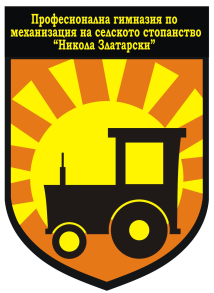 ПРОФЕСИОНАЛНА ГИМНАЗИЯ ПО МСС „НИКОЛА ЗЛАТАРСКИ” Гр.Златарица, ул.”Ропотамо” №19, тел./факс 0615/3-54-12, e-mail: pgmss@abv.bgКонспект за изпит по философияXI класВ началото е съмнениетоЩо е философия?Класически методиМодерни методиЩо е философия?БитиеПрирода. Мит, космос, символПрирода. Вселена и домСветът на културата – дейностите. Трудът, играта, историческият святСветът на културата – предметите. Предметите. Потребителят.Светът на културата – предметите. Оръдията на труда. Виртуална реалност и интернет.Тялото и душатаЕзикът Екзистенцията Човек Комуналният човекЧовекът – индивидуалностЧовекът и обществото Софист и скептикТеоретикътМистикът и романтикътПрагматикътИзготвил:                                                                                        Утвърдил:Йорданка Радева                                                                            Директор Мария Петкова